Protestantse wijkgemeente i.w. Hattem		•Liturgiebij zondag 7 december 2014  Tweede zondag van Adventin de Emmaüskerk te Hattem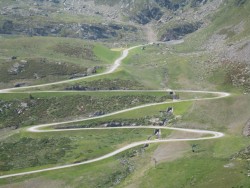 “Maak recht de weg van de Heer.”Intrede:Orgelspel.Welkom en mededelingen namens de kerkenraad.Aansteken van de Paaskaars.Aanvangslied:	“Kom tot ons de wereld wacht”			Liedboek 433Inleidende woorden.Stil gebed.Bemoediging.Voorganger:		Onze hulp is in de Naam van de Heer, Allen:			DIE HEMEL EN AARDE GEMAAKT HEEFT. en bij wie het Licht sterker is dan alle duisternis.Groet.	Voorganger:		Genade, barmhartigheid en vredevan God onze Vaderen van Jezus Christus onze Heer.Allen:			AMEN.Als gebed van toenadering en Kyrië zingen wij:			“Licht in onze ogen”			Liedboek 463:1,2,3,6,7,8Adventsproject “Verderkijkers”:Alle kinderen mogen naar voren komen.Beeld bij de 2e zondag van Advent. (beamer)Gedichtje bij deze zondag.Aansteken van de Adventskaarsen in de liturgische bloemschikking.Gesprekje met de kinderen.Zingen:		“Kijk eens in de verte”			ProjectliedHet licht gaat mee.Kinderen gaan naar de kinderdienst.Het Woord bij Advent:Gebed bij de opening van de Bijbel.Profeten:		Jesaja 40:3-11 door lector• “Advent.”Zingen:		“Ga, stillen in den lande”			Liedboek 440:1Evangelie:		Johannes 1:19-28 door lectorZingen wij als antwoord op het Evangelie bij deze morgen uit Liedboek 456b:1,2,3,4.Zingen:		“Kwam van Godswege”			Liedboek 456b:1,2,3,4• “Maar in uw midden is iemand die u niet kent”Zingen:		“Omdat Hij niet ver wou zijn”			Liedboek 528:1,3,4Kinderen komen terug uit de kinderdienst.Afscheid van een ambtsdrager.Mededeling uit ons midden.We zingen hierna:	“Op U, mijn Heiland, blijf ik hopen”			Liedboek 442:1Ons antwoord bij Advent:Gebeden.Onze Vader…Inzameling der gaven onder orgelspel. Zending en Zegen:Zingen:		“Vervuld van uw zegen”			Liedboek 425Zending.		Zegen.Voorganger:		(…)Allen:			Amen, amen, amen.Orgelspel.